                                                                                       Приложение № 9	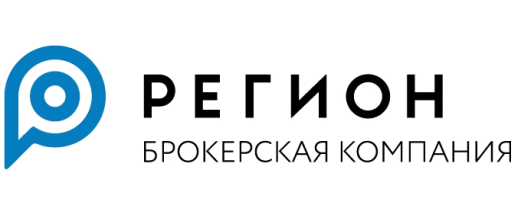 Анкета физического лицадля целей определения статуса налогового резидента иностранного государства (FATCA/CRS)Подпись Клиента/Представителя клиента:Дата заполнения/подписания анкеты: «____» _______________ 20__ годаПодпись                                                                                             ФИО:       Основание полномочий Представителя Клиента: (наименование документа, его номер, дата)Анкета принята «__» ________ 20___г.                                                  Подпись _________________/__________________/Дата принятия решения «__» _________ 20__г.                                  Подпись _________________/__________________/   Приложение к Анкете физического лица для целей определения статуса налогового резидента иностранного государства (FATCA/CRS)Термины и определенияНалоговый резидент иностранного государства означает лицо, которое признается таковым в соответствии с законодательством иностранного государства (иностранных государств) или территории (территорий) или в отношении, которого есть основания полагать, что оно является таковым. Лицо, прямо или косвенно контролирующее клиента (выгодоприобретателя) - физическое лицо, которое в конечном счете прямо или косвенно (через третьих лиц) владеет (имеет преобладающее участие более 25 процентов в капитале) клиентом либо имеет возможность контролировать действия клиента. Лицом, прямо или косвенно контролирующим клиента - физическое лицо, считается само это лицо, за исключением случаев, если имеются основания полагать, что существуют иные физические лица, прямо или косвенно контролирующие клиента - физическое лицо.Выгодоприобретатель - лицо, к выгоде которого действует клиент, в том числе на основании агентского договора, договоров поручения, комиссии и доверительного управления, при проведении операций с денежными средствами и иным имуществом.Документальное подтверждение          1. Документами, подтверждающими статус иностранного налогоплательщика, могут быть:            1.1. документ, подтверждающий постановку на налоговый учет в иностранном государстве;            1.2. документы, подтверждающие гражданство иностранного государства (вид на жительство в иностранном государстве);            1.3 паспорт с отметкой о пребывании клиента на территории иностранного государства: в совокупности более 183 дней в любом 12 - месячном периоде, начинающемся или заканчивающемся в соответствующем налоговом году;            1.4. документ, выданный органами социального страхования (при наличии);            1.5. документ, в котором указан идентификационный номер налогоплательщика (аналог ИНН);            1.6. копия налоговой декларации за последний отчётный период;            1.7. правоустанавливающие документы на имущество, расположенное на территории иностранного государства;              1.8. договоры (соглашения), подтверждающие наличие у клиента экономических связей на территории иностранного государства, подпадающих под налоговую юрисдикцию иностранного государства;             1.9. документы, подтверждающие место фактического проживания (счета за коммунальные услуги, договоры аренды квартиры, договор ипотеки, выписка с банковского счета за последнее время).            2. Документами, опровергающими налоговый статус клиента физического лица резидента РФ как иностранного налогоплательщика, могут быть:             2.1. студенческая виза, долгосрочная виза (не туристическая) в отношение клиента, заявляющего, что он является преподавателем, стажером или интерном учебного заведения или участником программы образовательного или культурного обмена;             2.2. документ, подтверждающий занятие клиентом дипломатической должности в консульстве или посольстве (дипломатический паспорт);              2.3. документы, подтверждающие, что клиент является работником/рабочим в пограничной территории.             Документы, составленные полностью или в какой-либо их части на иностранном языке (за исключением документов, удостоверяющих личности физических лиц, выданных компетентными органами иностранных государств, при условии наличия у физического лица документа, подтверждающего право законного пребывания на территории Российской Федерации - въездная виза, миграционная карта), представляются с надлежащим образом заверенным переводом на русский язык.Фамилия Имя Отчество (при наличии последнего) Фамилия Имя Отчество (при наличии последнего) Реквизиты документа, удостоверяющего личностьРеквизиты документа, удостоверяющего личностьРеквизиты документа, удостоверяющего личностьРеквизиты документа, удостоверяющего личностьРеквизиты документа, удостоверяющего личностьВид документа Серия и номер Серия и номер Дата выдачиКод подразделения (при наличии)Код подразделения (при наличии)Орган, выдавший документ (при наличии кода подразделения может не устанавливаться)Орган, выдавший документ (при наличии кода подразделения может не устанавливаться)Отметьте нужное, если Вы являетесьОтметьте нужное, если Вы являетесьОтметьте нужное, если Вы являетесьОтметьте нужное, если Вы являетесьОтметьте нужное, если Вы являетесь Клиентом (заполняются все пункты)  Лицом, прямо или косвенно контролирующим клиента (укажите наименование клиента и заполните все пункты, кроме 6, 7 и 14)Наименование клиента: __________________________ Выгодоприобретателем клиента (укажите наименование клиента и заполните все пункты, кроме 6, 7 и 14)Наименование клиента: _________________________ Клиентом (заполняются все пункты)  Лицом, прямо или косвенно контролирующим клиента (укажите наименование клиента и заполните все пункты, кроме 6, 7 и 14)Наименование клиента: __________________________ Выгодоприобретателем клиента (укажите наименование клиента и заполните все пункты, кроме 6, 7 и 14)Наименование клиента: _________________________ Клиентом (заполняются все пункты)  Лицом, прямо или косвенно контролирующим клиента (укажите наименование клиента и заполните все пункты, кроме 6, 7 и 14)Наименование клиента: __________________________ Выгодоприобретателем клиента (укажите наименование клиента и заполните все пункты, кроме 6, 7 и 14)Наименование клиента: _________________________ Клиентом (заполняются все пункты)  Лицом, прямо или косвенно контролирующим клиента (укажите наименование клиента и заполните все пункты, кроме 6, 7 и 14)Наименование клиента: __________________________ Выгодоприобретателем клиента (укажите наименование клиента и заполните все пункты, кроме 6, 7 и 14)Наименование клиента: _________________________ Клиентом (заполняются все пункты)  Лицом, прямо или косвенно контролирующим клиента (укажите наименование клиента и заполните все пункты, кроме 6, 7 и 14)Наименование клиента: __________________________ Выгодоприобретателем клиента (укажите наименование клиента и заполните все пункты, кроме 6, 7 и 14)Наименование клиента: _________________________Ответьте на следующие вопросыОтветьте на следующие вопросыОтветьте на следующие вопросыОтветьте на следующие вопросыОтветьте на следующие вопросы1. Наличие гражданства и(или) вида на жительство (ВНЖ) иностранного государстваЕсли «ДА», укажите название всех иностранных государств:1. Наличие гражданства и(или) вида на жительство (ВНЖ) иностранного государстваЕсли «ДА», укажите название всех иностранных государств:1. Наличие гражданства и(или) вида на жительство (ВНЖ) иностранного государстваЕсли «ДА», укажите название всех иностранных государств:ДАНЕТДА, получено в рамках программы «гражданство/резидентство в обмен на инвестиции»        Нет гражданства ни в одном государстве/территорииДАНЕТДА, получено в рамках программы «гражданство/резидентство в обмен на инвестиции»        Нет гражданства ни в одном государстве/территории2. Укажите статус налогового резидентства (один из вариантов)Если выбрали вариант ответа Б или В, укажите все иностранные государства/территории налогового резидентства и иностранный идентификационный номер налогоплательщика (TIN, либо его аналог) в каждом государстве/территории (при наличии):*в случае отсутствия TIN укажите одну из нижеперечисленных причин в поле «Причина отсутствия TIN» (при указании кода 04, кроме самого кода, необходимо сформулировать причину отсутствия TIN):01 - юрисдикция не предусматривает присвоение TIN или иного идентификационного номера02- юрисдикция не присвоила TIN физическому лицу 03 – указан иной идентификационный номер налогоплательщика04 – иная причина2. Укажите статус налогового резидентства (один из вариантов)Если выбрали вариант ответа Б или В, укажите все иностранные государства/территории налогового резидентства и иностранный идентификационный номер налогоплательщика (TIN, либо его аналог) в каждом государстве/территории (при наличии):*в случае отсутствия TIN укажите одну из нижеперечисленных причин в поле «Причина отсутствия TIN» (при указании кода 04, кроме самого кода, необходимо сформулировать причину отсутствия TIN):01 - юрисдикция не предусматривает присвоение TIN или иного идентификационного номера02- юрисдикция не присвоила TIN физическому лицу 03 – указан иной идентификационный номер налогоплательщика04 – иная причина2. Укажите статус налогового резидентства (один из вариантов)Если выбрали вариант ответа Б или В, укажите все иностранные государства/территории налогового резидентства и иностранный идентификационный номер налогоплательщика (TIN, либо его аналог) в каждом государстве/территории (при наличии):*в случае отсутствия TIN укажите одну из нижеперечисленных причин в поле «Причина отсутствия TIN» (при указании кода 04, кроме самого кода, необходимо сформулировать причину отсутствия TIN):01 - юрисдикция не предусматривает присвоение TIN или иного идентификационного номера02- юрисдикция не присвоила TIN физическому лицу 03 – указан иной идентификационный номер налогоплательщика04 – иная причинаА.  налоговый резидент только РФБ.  налоговый резидент РФ и других государств/территорийВ.  налоговый резидент других государств/территорий, кроме РФГ.  не являюсь налоговым резидентом ни в одном государстве/территорииА.  налоговый резидент только РФБ.  налоговый резидент РФ и других государств/территорийВ.  налоговый резидент других государств/территорий, кроме РФГ.  не являюсь налоговым резидентом ни в одном государстве/территории3. Адрес места фактического проживания или почтовый адрес в иностранном государствеЕсли «ДА», укажите адрес: ______________________________________________3. Адрес места фактического проживания или почтовый адрес в иностранном государствеЕсли «ДА», укажите адрес: ______________________________________________3. Адрес места фактического проживания или почтовый адрес в иностранном государствеЕсли «ДА», укажите адрес: ______________________________________________ДА                  НЕТДА                  НЕТ4. Номер (номера) телефона в иностранном государстве Если «ДА», укажите название государства и телефон: _____________________________4. Номер (номера) телефона в иностранном государстве Если «ДА», укажите название государства и телефон: _____________________________4. Номер (номера) телефона в иностранном государстве Если «ДА», укажите название государства и телефон: _____________________________ДА                  НЕТДА                  НЕТ5. Наличие адреса «до востребования» в иностранном государстве Если «ДА», укажите название государства: ________________________________5. Наличие адреса «до востребования» в иностранном государстве Если «ДА», укажите название государства: ________________________________5. Наличие адреса «до востребования» в иностранном государстве Если «ДА», укажите название государства: ________________________________ДА                  НЕТДА                  НЕТ6.Физическое лицо планирует подавать в ООО «БК РЕГИОН» поручения на перечисление средств на счет или адрес в иностранном государствеЕсли «ДА», укажите название государства: _____________________________6.Физическое лицо планирует подавать в ООО «БК РЕГИОН» поручения на перечисление средств на счет или адрес в иностранном государствеЕсли «ДА», укажите название государства: _____________________________6.Физическое лицо планирует подавать в ООО «БК РЕГИОН» поручения на перечисление средств на счет или адрес в иностранном государствеЕсли «ДА», укажите название государства: _____________________________ДА                  НЕТДА                  НЕТ7. Доверенность (право подписи) выдана (предоставлено) лицу, проживающему в иностранном государствеЕсли «ДА», укажите название государства: ____________________________________7. Доверенность (право подписи) выдана (предоставлено) лицу, проживающему в иностранном государствеЕсли «ДА», укажите название государства: ____________________________________7. Доверенность (право подписи) выдана (предоставлено) лицу, проживающему в иностранном государствеЕсли «ДА», укажите название государства: ____________________________________ДА                  НЕТДА                  НЕТ8.Физическое лицо находилось на территории иностранного государства в совокупности более 183 дней в любом 12-месячном периоде, начинающемся или заканчивающемся в соответствующем налоговом годуЕсли «ДА», укажите:1. Период: _________________________ 2. Государство: _________________________8.Физическое лицо находилось на территории иностранного государства в совокупности более 183 дней в любом 12-месячном периоде, начинающемся или заканчивающемся в соответствующем налоговом годуЕсли «ДА», укажите:1. Период: _________________________ 2. Государство: _________________________8.Физическое лицо находилось на территории иностранного государства в совокупности более 183 дней в любом 12-месячном периоде, начинающемся или заканчивающемся в соответствующем налоговом годуЕсли «ДА», укажите:1. Период: _________________________ 2. Государство: _________________________ДА                  НЕТДА                  НЕТ9. Наличие у физического лица личных и экономических связей в иностранном государстве, в частности: наличие на территории иностранного государства недвижимого имущества; проживание на территории иностранного государства семьи; наличие стабильного дохода, поступающего из иностранного государстваЕсли «ДА», укажите связь и название государства: _________________________________9. Наличие у физического лица личных и экономических связей в иностранном государстве, в частности: наличие на территории иностранного государства недвижимого имущества; проживание на территории иностранного государства семьи; наличие стабильного дохода, поступающего из иностранного государстваЕсли «ДА», укажите связь и название государства: _________________________________9. Наличие у физического лица личных и экономических связей в иностранном государстве, в частности: наличие на территории иностранного государства недвижимого имущества; проживание на территории иностранного государства семьи; наличие стабильного дохода, поступающего из иностранного государстваЕсли «ДА», укажите связь и название государства: _________________________________ДА                  НЕТДА                  НЕТ10. Разрешение на постоянное или долгосрочное пребывание в США, в т.ч. Green Card10. Разрешение на постоянное или долгосрочное пребывание в США, в т.ч. Green Card10. Разрешение на постоянное или долгосрочное пребывание в США, в т.ч. Green CardДА                  НЕТДА                  НЕТ11. Физическое лицо находилось на территории США не менее 31 дня в течение текущего календарного года и не менее 183 дней в течение 3 лет, включая текущий год и два непосредственно предшествующих годаЕсли «ДА», укажите период: _____________________________________________________11. Физическое лицо находилось на территории США не менее 31 дня в течение текущего календарного года и не менее 183 дней в течение 3 лет, включая текущий год и два непосредственно предшествующих годаЕсли «ДА», укажите период: _____________________________________________________11. Физическое лицо находилось на территории США не менее 31 дня в течение текущего календарного года и не менее 183 дней в течение 3 лет, включая текущий год и два непосредственно предшествующих годаЕсли «ДА», укажите период: _____________________________________________________ДА                  НЕТДА                  НЕТ12. Место рождения в СШАЕсли «ДА», то отказывались ли Вы от гражданства США или есть ли у вас иные основания отсутствия гражданства США? да, и предоставьте один из следующих документов:       свидетельство об утрате гражданства США       письменные объяснения в отношении отсутствия гражданства в США (например, указание причины, по которой не было получено гражданство США по рождению) ____________________________________________________________ нет 12. Место рождения в СШАЕсли «ДА», то отказывались ли Вы от гражданства США или есть ли у вас иные основания отсутствия гражданства США? да, и предоставьте один из следующих документов:       свидетельство об утрате гражданства США       письменные объяснения в отношении отсутствия гражданства в США (например, указание причины, по которой не было получено гражданство США по рождению) ____________________________________________________________ нет 12. Место рождения в СШАЕсли «ДА», то отказывались ли Вы от гражданства США или есть ли у вас иные основания отсутствия гражданства США? да, и предоставьте один из следующих документов:       свидетельство об утрате гражданства США       письменные объяснения в отношении отсутствия гражданства в США (например, указание причины, по которой не было получено гражданство США по рождению) ____________________________________________________________ нет ДА                  НЕТДА                  НЕТ13. Один (или оба) из родителей проживали в США более 5 лет после достижения родителем возраста 14 лет 13. Один (или оба) из родителей проживали в США более 5 лет после достижения родителем возраста 14 лет 13. Один (или оба) из родителей проживали в США более 5 лет после достижения родителем возраста 14 лет ДА                  НЕТДА                  НЕТ14. Физическое лицо владеет либо планирует приобретать финансовые инструменты, выпущенные на территории США14. Физическое лицо владеет либо планирует приобретать финансовые инструменты, выпущенные на территории США14. Физическое лицо владеет либо планирует приобретать финансовые инструменты, выпущенные на территории СШАДА                  НЕТДА                  НЕТВ случае если физическое лицо является налогоплательщиком США, то необходимо предоставить форму W-9.В случае если физическое лицо не является налогоплательщиком США, но ответило положительно на вопросы 3 - 7, 9 - 14 с указанием страны США, то ему в целях опровержения статуса налогоплательщика США необходимо предоставить форму W-8BEN. Указанные формы находятся в открытом доступе на сайте www.irs.gov.Срок для предоставления заполненных форм составляет 15 (пятнадцать) рабочих дней.В случае если физическое лицо является налогоплательщиком США, то необходимо предоставить форму W-9.В случае если физическое лицо не является налогоплательщиком США, но ответило положительно на вопросы 3 - 7, 9 - 14 с указанием страны США, то ему в целях опровержения статуса налогоплательщика США необходимо предоставить форму W-8BEN. Указанные формы находятся в открытом доступе на сайте www.irs.gov.Срок для предоставления заполненных форм составляет 15 (пятнадцать) рабочих дней.В случае если физическое лицо является налогоплательщиком США, то необходимо предоставить форму W-9.В случае если физическое лицо не является налогоплательщиком США, но ответило положительно на вопросы 3 - 7, 9 - 14 с указанием страны США, то ему в целях опровержения статуса налогоплательщика США необходимо предоставить форму W-8BEN. Указанные формы находятся в открытом доступе на сайте www.irs.gov.Срок для предоставления заполненных форм составляет 15 (пятнадцать) рабочих дней.В случае если физическое лицо является налогоплательщиком США, то необходимо предоставить форму W-9.В случае если физическое лицо не является налогоплательщиком США, но ответило положительно на вопросы 3 - 7, 9 - 14 с указанием страны США, то ему в целях опровержения статуса налогоплательщика США необходимо предоставить форму W-8BEN. Указанные формы находятся в открытом доступе на сайте www.irs.gov.Срок для предоставления заполненных форм составляет 15 (пятнадцать) рабочих дней.В случае если физическое лицо является налогоплательщиком США, то необходимо предоставить форму W-9.В случае если физическое лицо не является налогоплательщиком США, но ответило положительно на вопросы 3 - 7, 9 - 14 с указанием страны США, то ему в целях опровержения статуса налогоплательщика США необходимо предоставить форму W-8BEN. Указанные формы находятся в открытом доступе на сайте www.irs.gov.Срок для предоставления заполненных форм составляет 15 (пятнадцать) рабочих дней. Я подтверждаю, что информация, указанная в настоящей форме, является достоверной. В случае изменения идентификационных сведений, представленных в рамках данной формы, я обязуюсь предоставить в ООО «БК РЕГИОН» обновленную информацию не позднее 30 дней с момента их изменения. Я даю согласие на обработку и передачу информации в иностранный налоговый орган, которое одновременно является согласием на передачу такой информации в органы РФ, уполномоченные действующим законодательством РФ.Выражая отказ, понимаю, что в соответствии с действующим законодательством РФ ООО «БК РЕГИОН» вправе:- отказать в заключение договора, предусматривающего оказание финансовых услуг;- отказать в совершении операций, осуществляемых по договору, предусматривающему оказание финансовых услуг;- расторгнуть заключенный договор, предусматривающий оказание финансовых услуг, уведомив об этом за 30 (тридцать) рабочих дней до дня расторжения соответствующего договора. Я подтверждаю, что информация, указанная в настоящей форме, является достоверной. В случае изменения идентификационных сведений, представленных в рамках данной формы, я обязуюсь предоставить в ООО «БК РЕГИОН» обновленную информацию не позднее 30 дней с момента их изменения. Я даю согласие на обработку и передачу информации в иностранный налоговый орган, которое одновременно является согласием на передачу такой информации в органы РФ, уполномоченные действующим законодательством РФ.Выражая отказ, понимаю, что в соответствии с действующим законодательством РФ ООО «БК РЕГИОН» вправе:- отказать в заключение договора, предусматривающего оказание финансовых услуг;- отказать в совершении операций, осуществляемых по договору, предусматривающему оказание финансовых услуг;- расторгнуть заключенный договор, предусматривающий оказание финансовых услуг, уведомив об этом за 30 (тридцать) рабочих дней до дня расторжения соответствующего договора. Я подтверждаю, что информация, указанная в настоящей форме, является достоверной. В случае изменения идентификационных сведений, представленных в рамках данной формы, я обязуюсь предоставить в ООО «БК РЕГИОН» обновленную информацию не позднее 30 дней с момента их изменения. Я даю согласие на обработку и передачу информации в иностранный налоговый орган, которое одновременно является согласием на передачу такой информации в органы РФ, уполномоченные действующим законодательством РФ.Выражая отказ, понимаю, что в соответствии с действующим законодательством РФ ООО «БК РЕГИОН» вправе:- отказать в заключение договора, предусматривающего оказание финансовых услуг;- отказать в совершении операций, осуществляемых по договору, предусматривающему оказание финансовых услуг;- расторгнуть заключенный договор, предусматривающий оказание финансовых услуг, уведомив об этом за 30 (тридцать) рабочих дней до дня расторжения соответствующего договора. Я подтверждаю, что информация, указанная в настоящей форме, является достоверной. В случае изменения идентификационных сведений, представленных в рамках данной формы, я обязуюсь предоставить в ООО «БК РЕГИОН» обновленную информацию не позднее 30 дней с момента их изменения. Я даю согласие на обработку и передачу информации в иностранный налоговый орган, которое одновременно является согласием на передачу такой информации в органы РФ, уполномоченные действующим законодательством РФ.Выражая отказ, понимаю, что в соответствии с действующим законодательством РФ ООО «БК РЕГИОН» вправе:- отказать в заключение договора, предусматривающего оказание финансовых услуг;- отказать в совершении операций, осуществляемых по договору, предусматривающему оказание финансовых услуг;- расторгнуть заключенный договор, предусматривающий оказание финансовых услуг, уведомив об этом за 30 (тридцать) рабочих дней до дня расторжения соответствующего договора. Я подтверждаю, что информация, указанная в настоящей форме, является достоверной. В случае изменения идентификационных сведений, представленных в рамках данной формы, я обязуюсь предоставить в ООО «БК РЕГИОН» обновленную информацию не позднее 30 дней с момента их изменения. Я даю согласие на обработку и передачу информации в иностранный налоговый орган, которое одновременно является согласием на передачу такой информации в органы РФ, уполномоченные действующим законодательством РФ.Выражая отказ, понимаю, что в соответствии с действующим законодательством РФ ООО «БК РЕГИОН» вправе:- отказать в заключение договора, предусматривающего оказание финансовых услуг;- отказать в совершении операций, осуществляемых по договору, предусматривающему оказание финансовых услуг;- расторгнуть заключенный договор, предусматривающий оказание финансовых услуг, уведомив об этом за 30 (тридцать) рабочих дней до дня расторжения соответствующего договора.Указанное ниже заполняется сотрудниками ООО «БК РЕГИОН»Данные, указанные в Анкете провереныФизическое лицо является налоговым резидентом иностранного государства  Если «ДА», указать государство _______________________ДАНЕТ